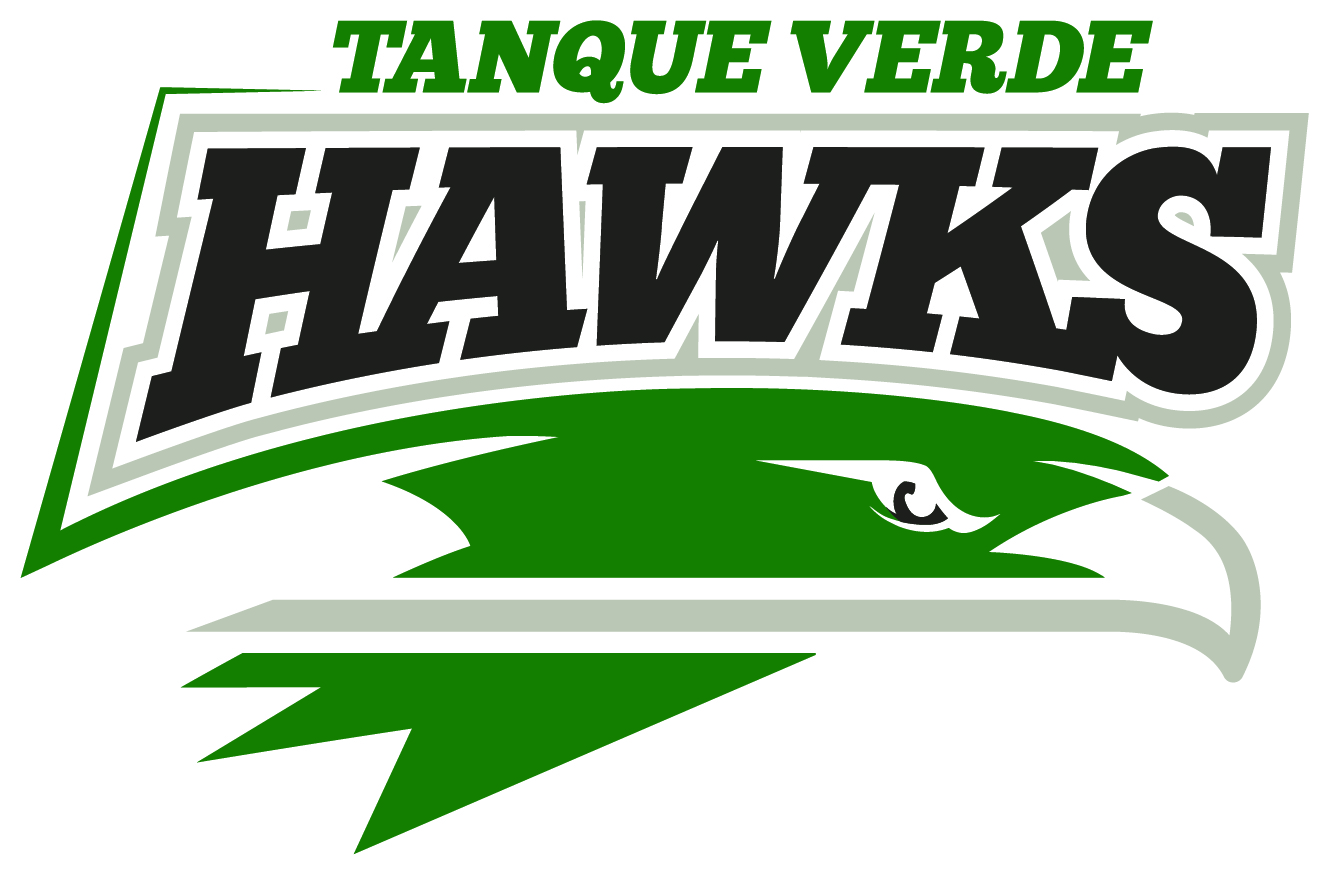 EVERYONE WELCOME!!Incoming Hawks Night 2018atTanque Verde High SchoolWednesday, January 17th, 20186pm – 7:30pmMultipurpose Room (MPR)Visitors can take a tour of the campus, meet teachers and administrators, speak with current TVHS students, and learn more about our clubs and activities. For questions, contact Rhonda Burnett, rburnett@tanq.org or 520-760-0801, ext.1004 